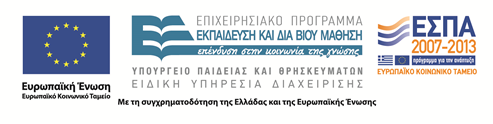 ΕΠΙΧΕΙΡΗΣΙΑΚΟ ΠΡΟΓΡΑΜΜΑ ΕΚΠΑΙΔΕΥΣΗΣ & ΔΙΑ ΒΙΟΥ ΜΑΘΗΣΗ Σ (Ε.Π.Ε.Δ.Β.Μ.) - ΠΡΟΓΡΑΜΜΑ ΠΡΑΚΤΙΚΗΣ ΑΣΚΗΣΗΣ ΠΑΝΕΠΙΣΤΗΜΙΟ ΠΑΤΡΩΝ: ΤΜΗΜΑ ΕΠΙΣΤΗΜΩΝ ΤΗΣ ΕΚΠΑΙΔΕΥΣΗΣ ΚΑΙ ΑΓΩΓΗΣ ΣΤΗΝ ΠΡΟΣΧΟΛΙΚΗ ΗΛΙΚΙΑ      (ΤΕΕΑΠΗ)Επιστημονικός  Υπεύθυνος: Νεκτάριος Στελλάκης (nekstel@upatras.gr)Δημοσιοποιείται το αρχείο έγκυρων αιτήσεων φοιτητριών/ών (23 Δεκεμβρίου 2013)* ΧΩΡΙΣ ΑΙΤΗΣΗΕΠΩΝΥΜΟΟΝΟΜΑAM1ΑΓΓΕΛΟΠΟΥΛΟΥΣΤΑΜΑΤΙΑ ΠΑΝΑΓΙΩΤΑ48802ΑΔΑΜΟΓΛΟΥΠΑΡΑΣΚΕΥΗ48813ΑΚΤΥΠΗΞΑΝΘΙΠΠΗ48824ΑΡΜΠΟΥΝΙΩΤΗΑΝΝΑ48855ΒΟΤΣΗΕΙΡΗΝΗ48946ΒΟΥΡΛΟΥΜΗΚΑΝΕΛΛΑ50947ΒΟΥΤΣΙΝΑΕΛΕΝΗ48978ΓΑΛΑΝΟΠΟΥΛΟΥΦΩΤΕΙΝΗ50959ΓΚΟΛΦΙΝΟΠΟΥΛΟΣΑΝΔΡΕΑΣ427210ΓΚΟΤΣΗΑΝΑΣΤΑΣΙΑ490411ΔΑΛΑΒΟΥΡΑΙΩΑΝΝΑ490812ΔΗΜΗΤΡΑΚΟΠΟΥΛΟΥΧΡΥΣΟΥΛΑ491113ΖΗΚΟΥΑΝΝΑ- ΣΤΑΥΡΟΥΛΑ505414ΕΥΘΥΜΙΟΠΟΥΛΟΥΑΝΝΑ491315ΕΥΣΤΑΘΙΟΥΝΕΚΤΑΡΙΑ491416ΘΕΟΥΑΛΙΚΗ491817ΙΩΑΝΝΙΔΗΑΝΔΡΙΑΝΝΑ491918ΚΑΚΑΡΑΚΗΣΠΥΡΙΔΟΥΛΑ492219ΚΑΛΠΟΥΖΟΥΕΥΦΡΟΣΥΝΗ510120ΚΑΤΣΙΔΗΜΑΜΑΡΙΑ- ΑΓΓΕΛΙΚΗ510421ΚΕΦΙΛΗΕΛΕΝΗ493322ΚΟΚΛΑΜΕΤΑΞΙΑ- ΣΗΛΙΑ510623ΚΟΣΤΡΙΒΑΓΕΩΡΓΙΑ510824ΚΟΤΣΩΝΗΑΙΚΑΤΕΡΙΝΗ493925ΚΟΤΤΑΕΛΕΝΗ494026ΚΟΥΡΒΑΑΡΓΥΡΩ494127ΚΥΡΙΑΖΙΔΟΥΜΑΡΙΑ494528ΚΩΝΣΤΑΝΤΟΠΟΥΛΟΥΧΡΙΣΤΙΝΑ494729ΚΩΤΣΑΝΗΑΙΚΑΤΕΡΙΝΗ494930ΛΕΜΙΩΤΗΔΙΟΝΥΣΙΑ495231ΜΑΚΡΗΓΕΩΡΓΙΑ511432ΜΑΚΡΥΓΙΑΝΝΗ ΣΩΤΗΡΙΑ511533ΜΑΝΟΥΣΟΥΣΤΑΥΡΟΥΛΑ- ΕΥΑΓΓΕΛΙΑ508934ΜΑΝΤΑΔΑΚΗΕΥΑΓΓΕΛΙΑ496235ΜΑΝΤΖΩΡΟΥΠΕΤΡΟΥΛΑ496336ΜΑΡΓΑΡΙΤΗΜΑΡΙΑ496537ΜΑΡΚΟΥΑΣΗΜΙΝΑ496638ΜΑΡΚΟΥΤΗΑΝΤΙΓΟΝΗ496739ΜΠΑΛΩΜΕΝΟΥΝΙΚΗ511840ΜΠΑΜΠΑΤΣΙΚΟΥΛΑΜΠΡΙΝΗ497541ΜΠΟΤΗΜΑΡΙΑ- ΑΦΕΝΤΡΑ497842ΜΥΛΩΝΑΓΕΩΡΓΙΑ511943ΠΑΠΑΓΕΩΡΓΙΟΥΒΑΣΙΛΙΚΗ512244ΠΑΠΑΝΔΡΕΟΥΑΓΓΕΛΙΚΗ512345ΠΑΠΠΑΑΘΗΝΑ499846ΠΑΣΣΑΛΗΧΡΙΣΤΙΝΑ499947ΠΛΑΚΑΣΤΑΥΡΟΥΛΑ500448ΠΛΑΤΑΝΙΑΧΡΥΣΑΥΓΗ500549ΡΕΚΑΕΥΣΤΑΘΙΑ512550ΡΙΖΟΥΑΘΗΝΑ501451ΣΑΪΝΗ ΝΙΚΟΜΑΧΗ501852ΣΙΝΑΝΗΠΑΝΑΓΙΩΤΑ502353ΣΜΠΡΙΝΗΣΤΑΜΑΤΙΑ502854ΣΠΑΗΑΛΕΞΑΝΔΡΑ503055ΣΤΕΡΓΙΟΥΜΑΡΙΑ512756ΣΤΡΕΜΜΕΝΟΥΕΛΕΝΗ503657ΤΣΑΚΟΥΓΕΩΡΓΙΑ503958ΤΣΑΟΥΣΗΠΑΝΑΓΟΥΛΑ504059ΤΣΙΠΟΠΟΥΛΟΥΣΟΦΙΑ509160ΧΑΛΚΙΟΠΟΥΛΟΥΕΛΕΥΘΕΡΙΑ513061ΧΑΡΑΛΑΜΠΟΠΟΥΛΟΥΠΑΝΑΓΙΩΤΑ504662ΧΑΤΖΗΧΡΙΣΤΟΔΟΥΛΟΥΕΥΑΓΓΕΛΙΑ504863ΤΕΡΤΙΠΗ*ΒΑΣΙΛΙΚΗ512864ΕΛΕΝΗ*ΑΘΑΝΑΣΙΑ5099